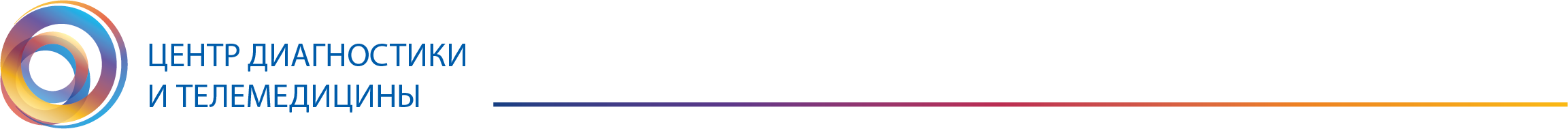 БАЗОВЫЙ КУРС ПО МАГНИТНО-РЕЗОНАНСНОЙ ТОМОГРАФИИ: основы МР-артрологииКурс в формате дистанционного самостоятельного обученияВЕБ-ЛЕКЦИИ (офлайн на образовательной платформе Учебного центра)ПОД-МОДУЛЬ «МРТ плечевого сустава»ПОД-МОДУЛЬ «МРТ коленного сустава»ПОД-МОДУЛЬ «МРТ тазобедренного сустава»ПОД-МОДУЛЬ «МРТ голеностопного сустава»ЛЕКТОРЫ КУРСА:Учеваткин Андрей Алексеевичк.м.н., врач-рентгенолог, заведующий Учебным центром ГБУЗ «НПКЦ ДиТ ДЗМ», г. МоскваКатков Алексей Михайловичврач-рентгенолог ГБУЗ «ГКБ №1 им. Н.И. Пирогова ДЗМ», г. МоскваТрофименко Ирина Анатольевнак.м.н., врач-рентгенолог МЦ Наири, г. Ереван1. Лекция.Общая семиотика в МР-артрологииУчеваткин Андрей Алексеевич1. Лекция.МР-анатомия плечевого сустава и методика сбора данныхУчеваткин Андрей Алексеевич2. Лекция.МР-семиотика повреждений плечевого суставаУчеваткин Андрей Алексеевич3. Набор клинических наблюдений для самостоятельного изучения.МРТ плечевого суставаТрофименко Ирина АнатольевнаПРОМЕЖУТОЧНЫЙ ТЕСТОВЫЙ КОНТРОЛЬПРОМЕЖУТОЧНЫЙ ТЕСТОВЫЙ КОНТРОЛЬ1. Лекция.МР-анатомия коленного сустава и методика сбора данныхКатков Алексей Михайлович2. Лекция.МР-семиотика повреждений коленного суставаКатков Алексей Михайлович3. Набор клинических наблюдений для самостоятельного изучения.МРТ коленного суставаТрофименко Ирина АнатольевнаПРОМЕЖУТОЧНЫЙ ТЕСТОВЫЙ КОНТРОЛЬПРОМЕЖУТОЧНЫЙ ТЕСТОВЫЙ КОНТРОЛЬ1. Лекция.МР-анатомия тазобедренного сустава и методика сбора данныхУчеваткин Андрей Алексеевич2. Лекция.МР-семиотика повреждений тазобедренного суставаУчеваткин Андрей Алексеевич3. Набор клинических наблюдений для самостоятельного изучения.МРТ тазобедренного суставаУчеваткин Андрей АлексеевичПРОМЕЖУТОЧНЫЙ ТЕСТОВЫЙ КОНТРОЛЬПРОМЕЖУТОЧНЫЙ ТЕСТОВЫЙ КОНТРОЛЬ1. Лекция.МР-анатомия голеностопного сустава и методика сбора данныхУчеваткин Андрей Алексеевич2. Лекция.МР-семиотика повреждений голеностопного суставаУчеваткин Андрей Алексеевич3. Набор клинических наблюдений для самостоятельного изучения.МРТ голеностопного суставаТрофименко Ирина АнатольевнаПРОМЕЖУТОЧНЫЙ ТЕСТОВЫЙ КОНТРОЛЬПРОМЕЖУТОЧНЫЙ ТЕСТОВЫЙ КОНТРОЛЬ